2° TOERTOCHT POLITIEZONE
WAASLAND-NOORD
22 september 2016

Beste wielervrienden,Op 22 september 2016 organiseert de Politiezone Waasland-Noord voor de  2° keer de sluitingsrit van de Belgische Politie Sport Bond–TC Wielertoerisme.

We rijden +/- 140 km (2x 70km) met middagstop op onze vertrekplaats.

In de voormiddag rijden we richting Prosperpolder – Saeftinghe – Graauw om via Meerdonk – Vrasene terug te keren naar Beveren.
Na de middag rijden we rondom Hulst (Eiland).

Je kan dus de volledige rit meerijden of enkel het deel vóór of na de middag.Inschrijving vanaf 08.15 uur aan het clublokaal van Atletiek Volharding, Klapperstraat 103 te 9120 Beveren (vòòr slagboom Sporthal/Zwembad links af en op het einde rechts – ruime parking).

Kostprijs: leden BPSB: 4€ - niet BPSB: 5€ (lunchpakket zelf te voorzien).
Vertrek in groep (onder begeleiding) om 09.30 uur + 13 uur.
Om 12.45u vertrek van groep met beperkte begeleiding (rijdt +/- 25 km/u).Parcours beschikbaar op GPS.

Na de rit zal de PZ WANO gratis broodjes ter beschikking stellen 
van de deelnemers.

Meer info via mail (pascal.bosman@politiewano.be) of GSM 0475/77.36.79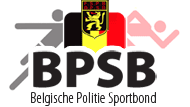 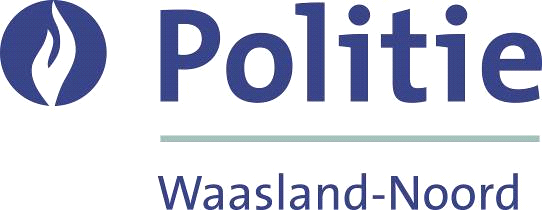 